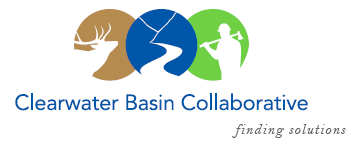 Clearwater Basin CollaborativeSteering CommitteeApril 12, 2017 - 8:30am PAC/9:30am MTN Conference Call:  (208) 252-6102, no pin requiredAGENDADiscussion ItemsNotes from March 8, 2017 (Co-Chairs)April Working Group AgendaMark Haggerty, Headwaters Economics - Secure Rural Schools (Joyce)Bob Lippencott – USFS Fire Presentation (Elayne)Road Closure and Winter Effects – USFS (Alex)Restoration Action Strategy – request to present (Tera)Forest Plan Revision – Status Report (Elayne)Forest Service – Request Forest and Region participation (All)National Stewardship Trail Act (Randy)Next Steps?CFLR Project – Status Report (Tera/Mike W.)Annual Planning Session - MissoulaFY 16 Annual Report / FY 17 PrioritiesMonitoring Advisory Committee Meeting – March 30 Report OutWashington Office Visit - JulyMembership (Co-Chairs)Back Country Hunters & Anglers – Charles “Hoey” Stewart (Official Request)Dennis Duman, Idaho County Commissioner – MeetAugust Recess Conversation (Co-Chairs, All)IntroductionsPlanning Correspondence & Status Update (Co-Chairs)Windy Shingle Project, Comment LetterEcosystems Research Group, Recommendation LetterCommittee Member Agenda Item Requests (All)Calendar of Events (All)